ПРЕДМЕТНО-РАЗВИВАЮЩАЯ СРЕДА  ЛОГОПЕДИЧЕСКОГО КАБИНЕТА.В кабинете созданы условия для успешного и всестороннего развития всех компонентов речевой деятельности дошкольников. В его оснащении можно выделить следующие центры.1.Учебный центрЭто пространство оборудовано «Уголком логопеда», партой, многофункциональной доской, которая включает наборное полотно, магнитную доску, доску для работы фломастером, буквы.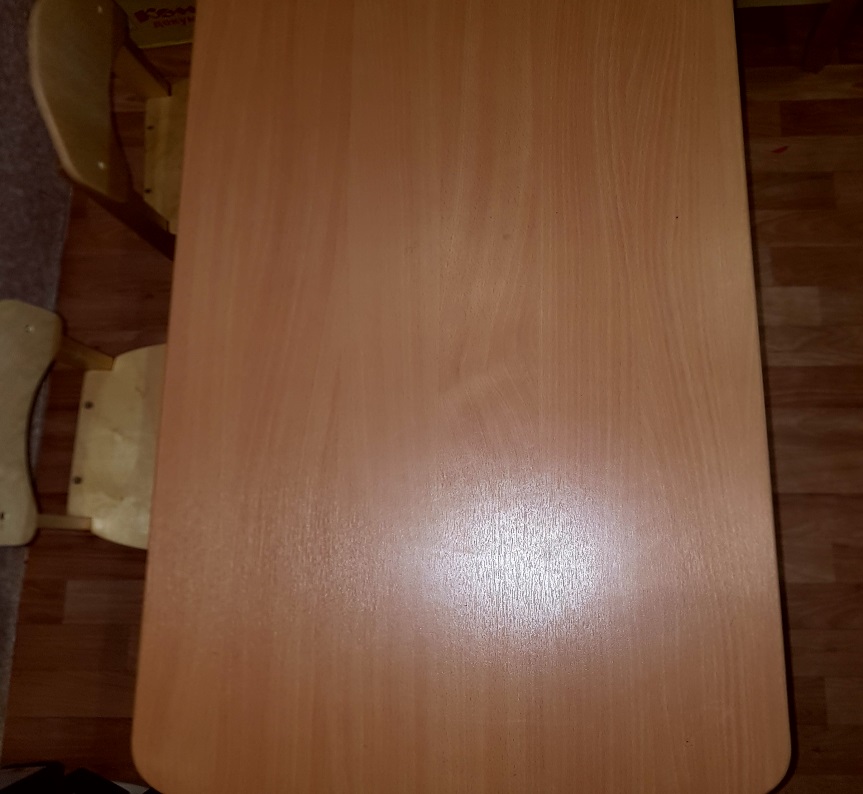 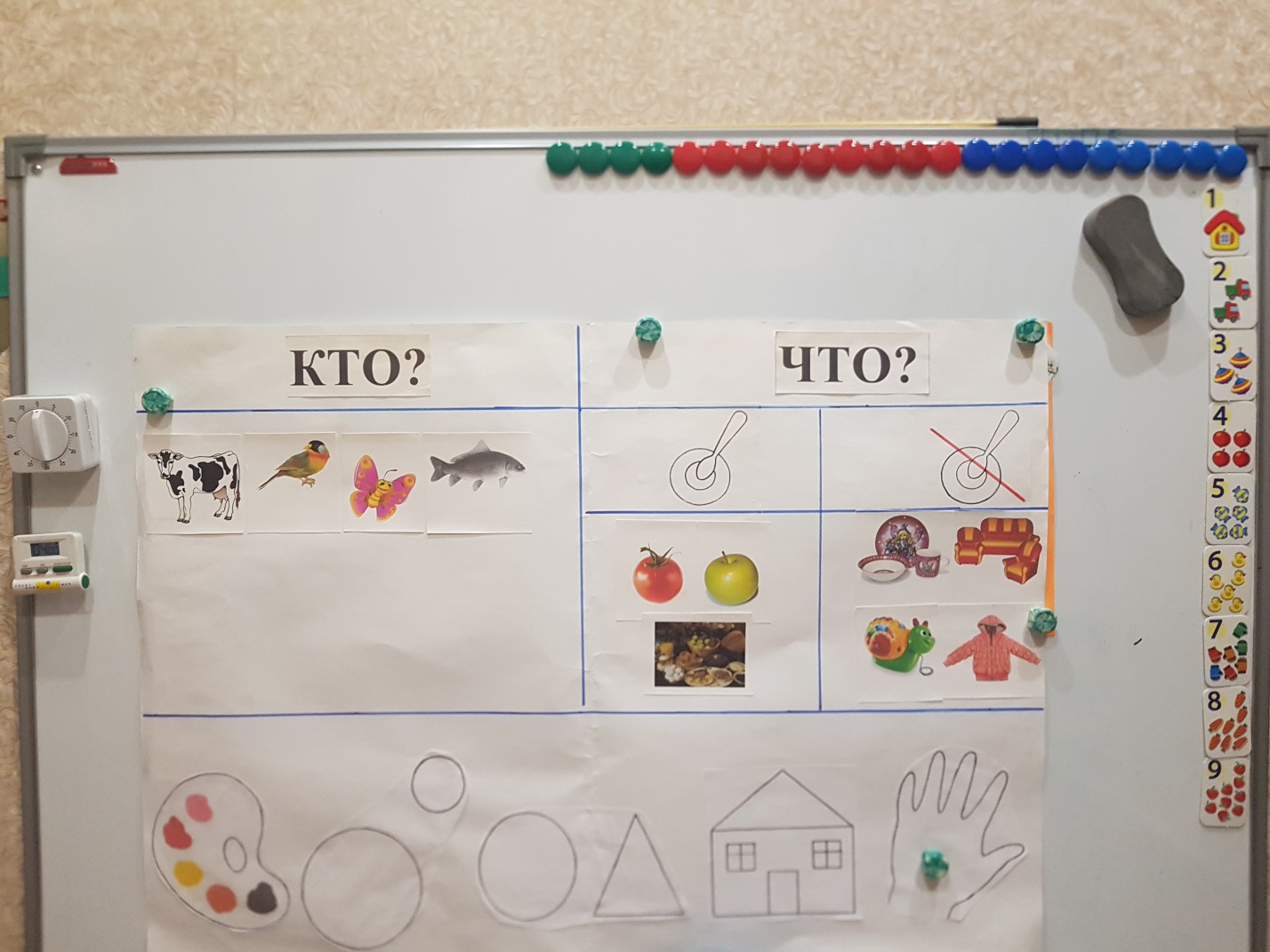 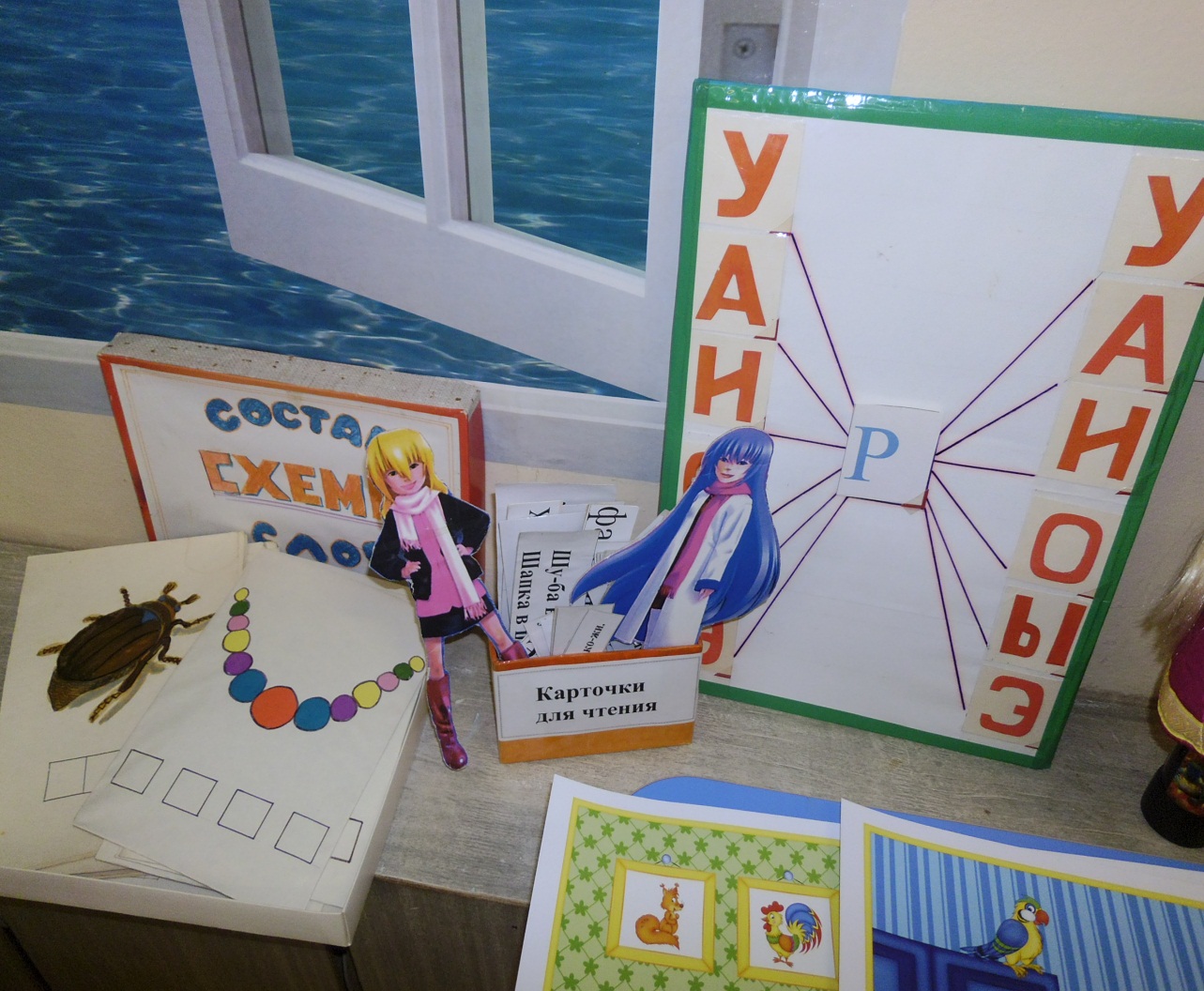 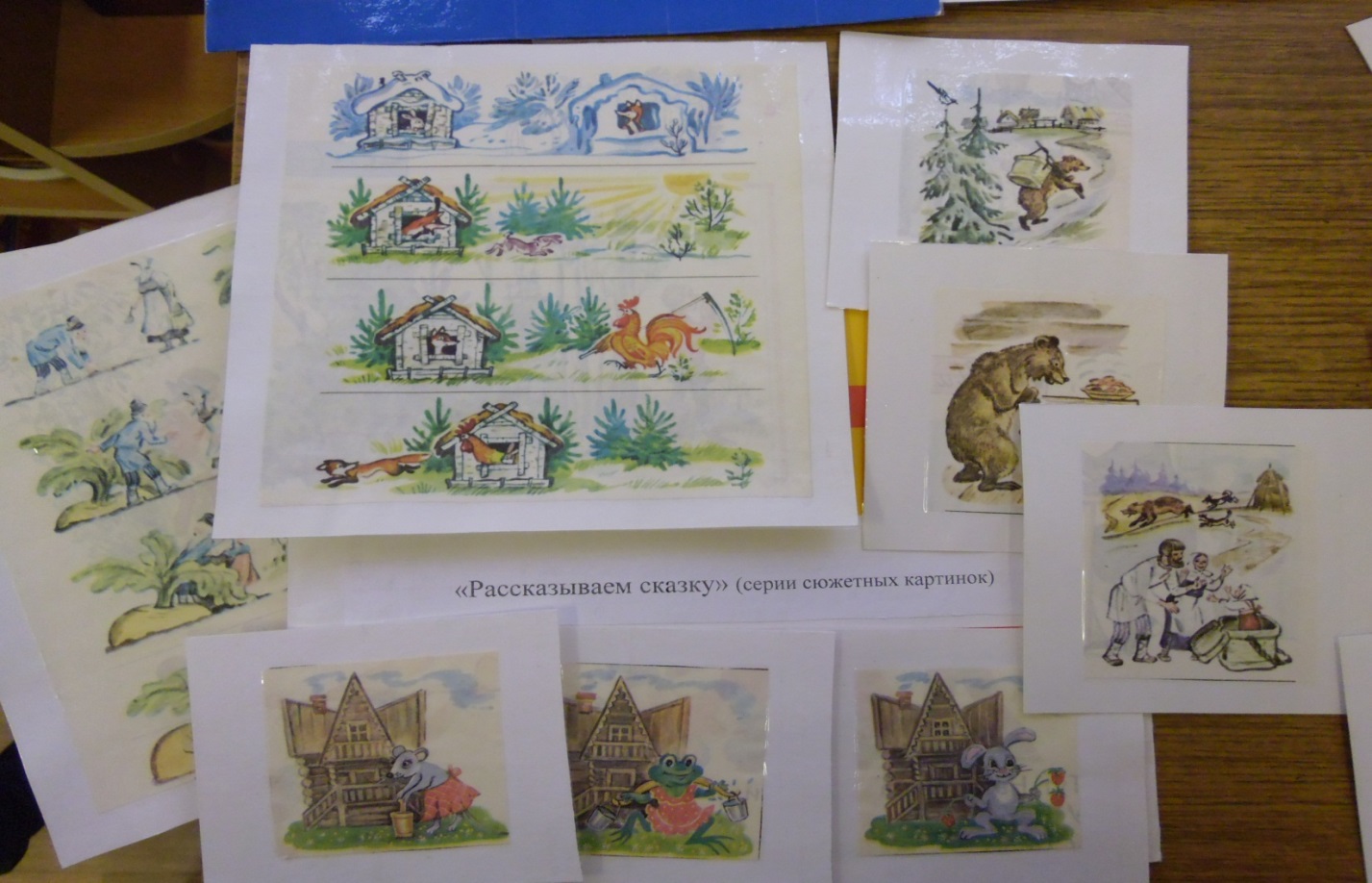 2.Центр коррекции звукопроизношенияЗдесь располагается большое и индивидуальные зеркала. Есть речевой и картинный материал по автоматизации и дифференциации звуков, рабочие альбомы с артикуляционными упражнениями и соответствующим занимательным материалом, дидактические игры.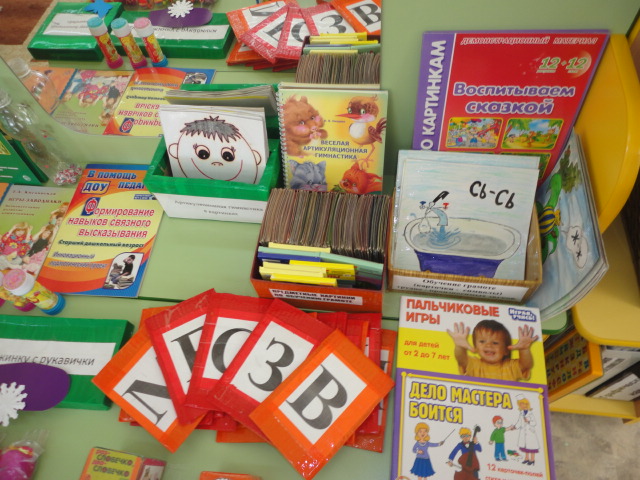 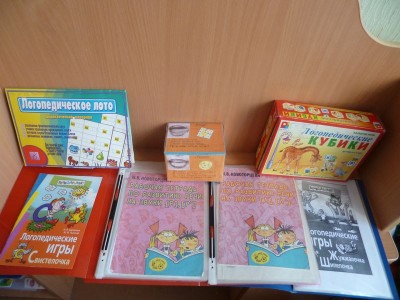 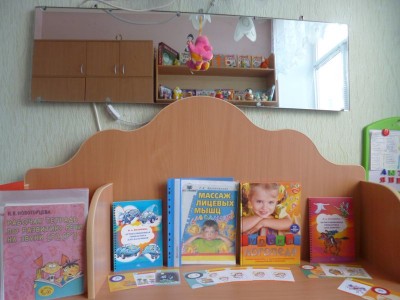 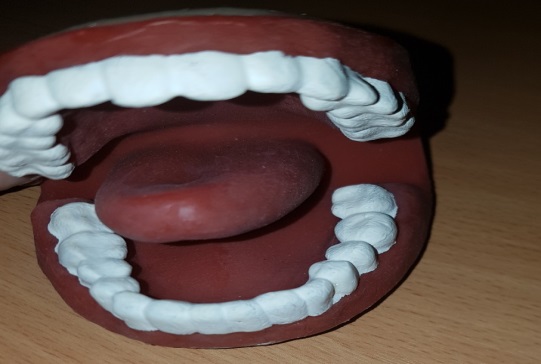 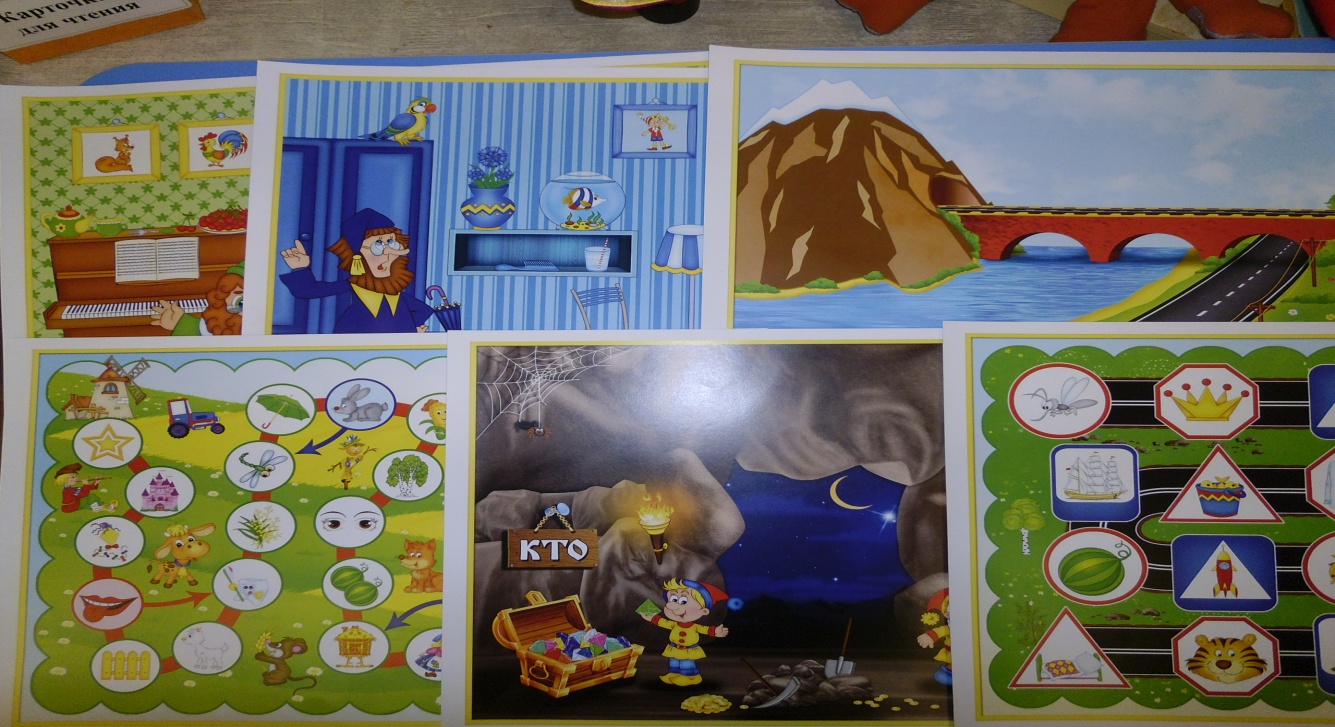 3.Центр здоровьесберегающих технологийПредставлен пособиями для развития мелкой моторики, дыхания. 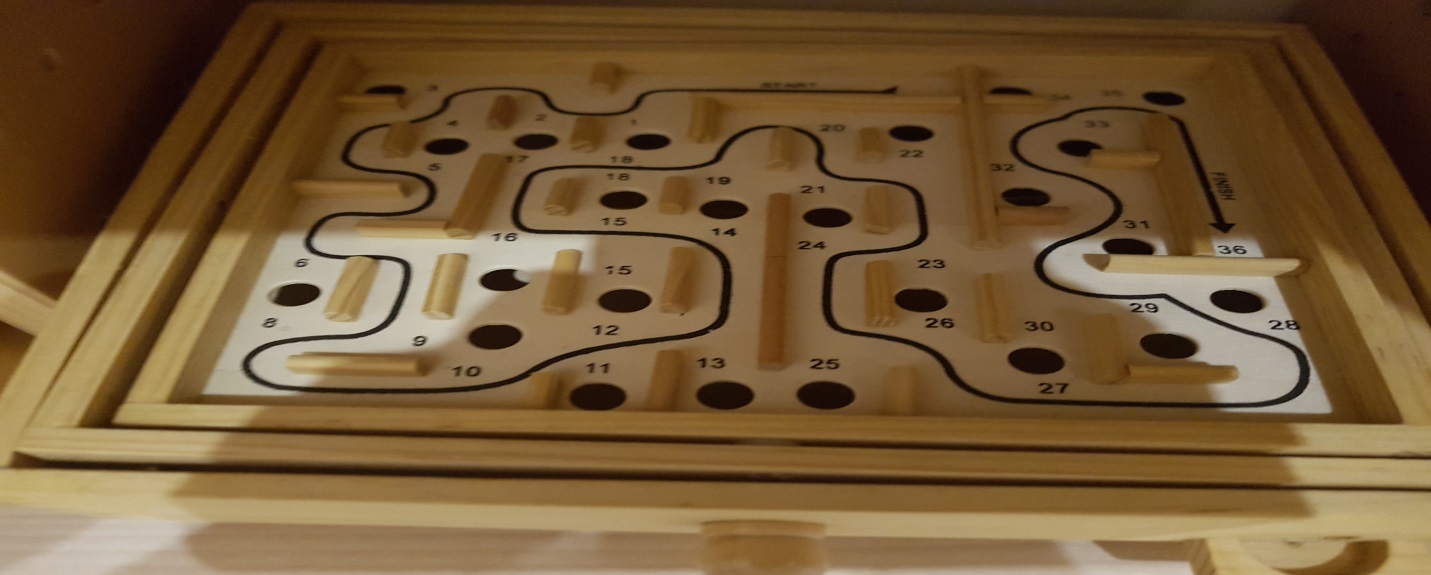 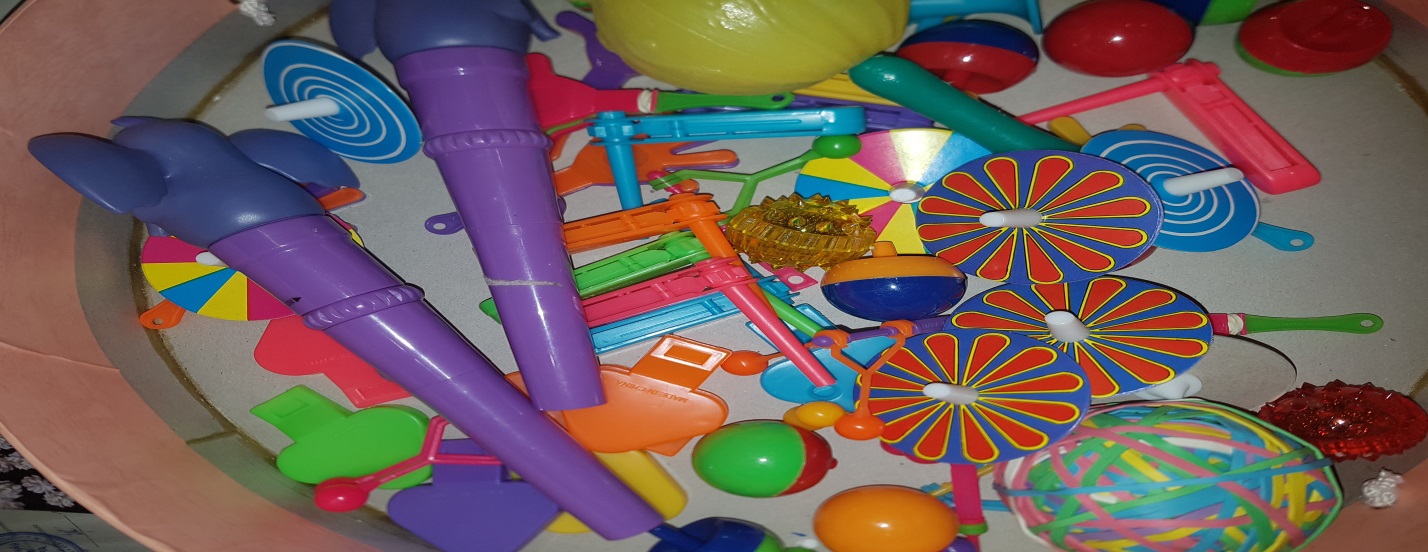 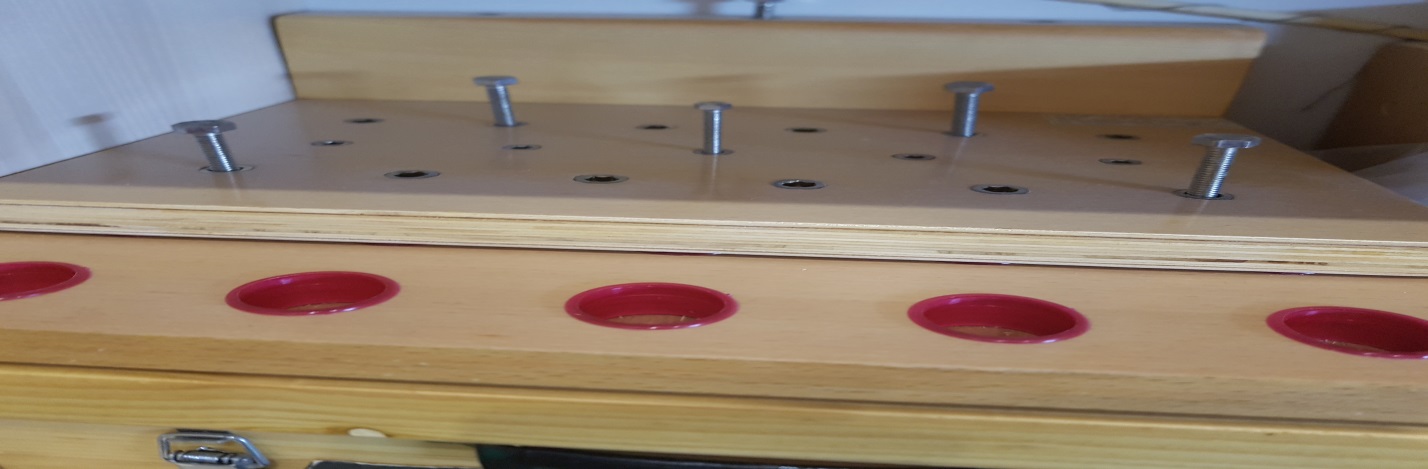 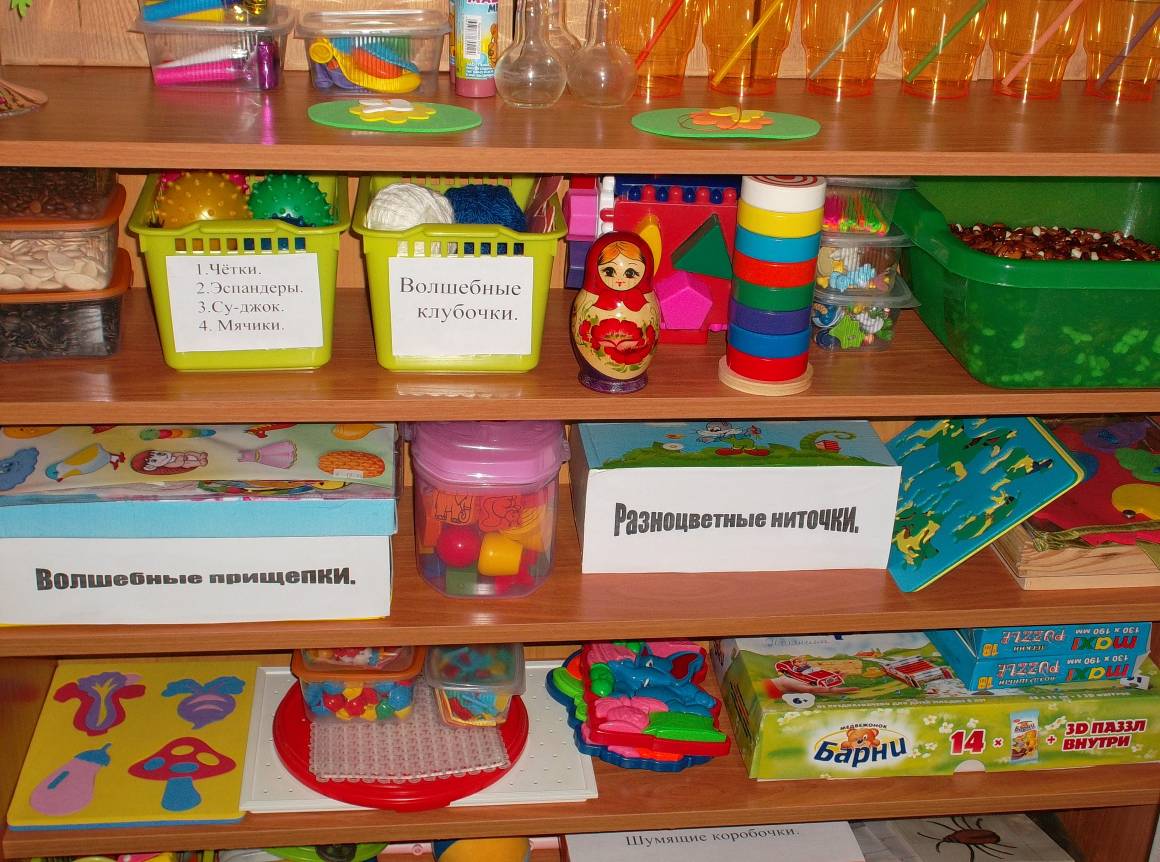 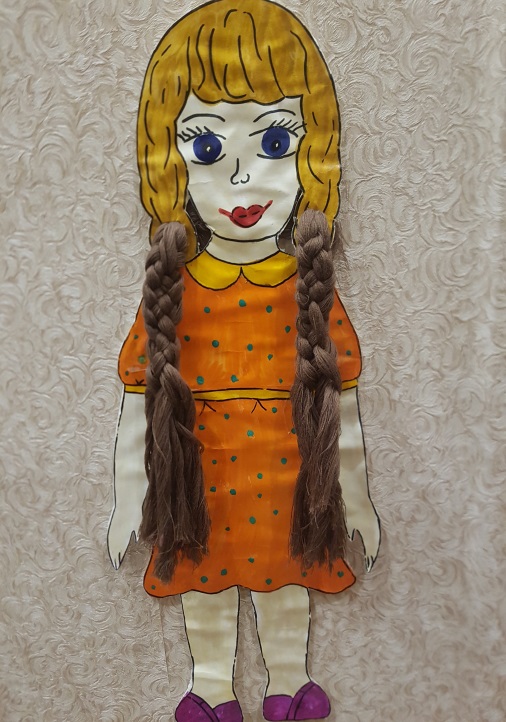 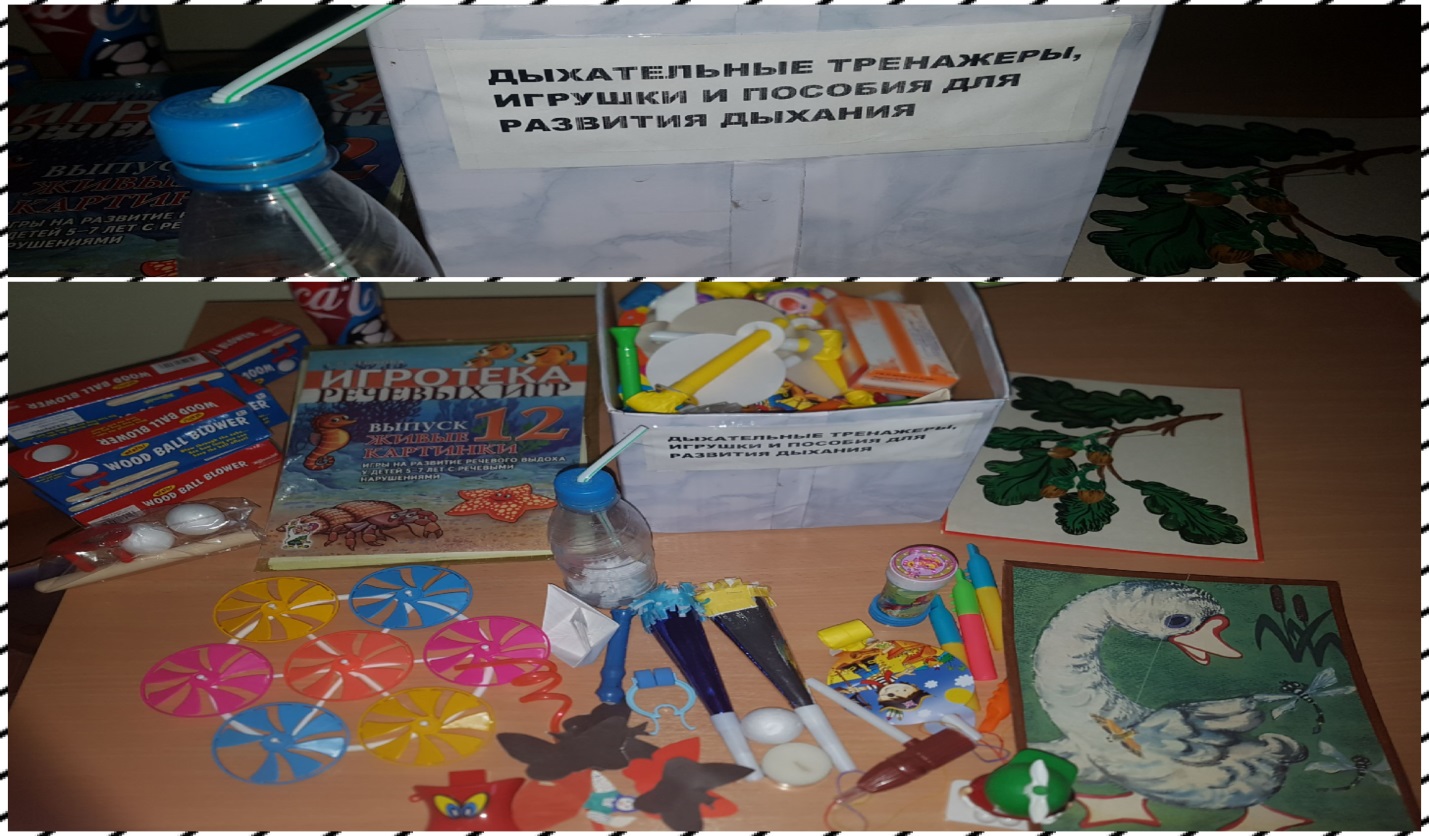 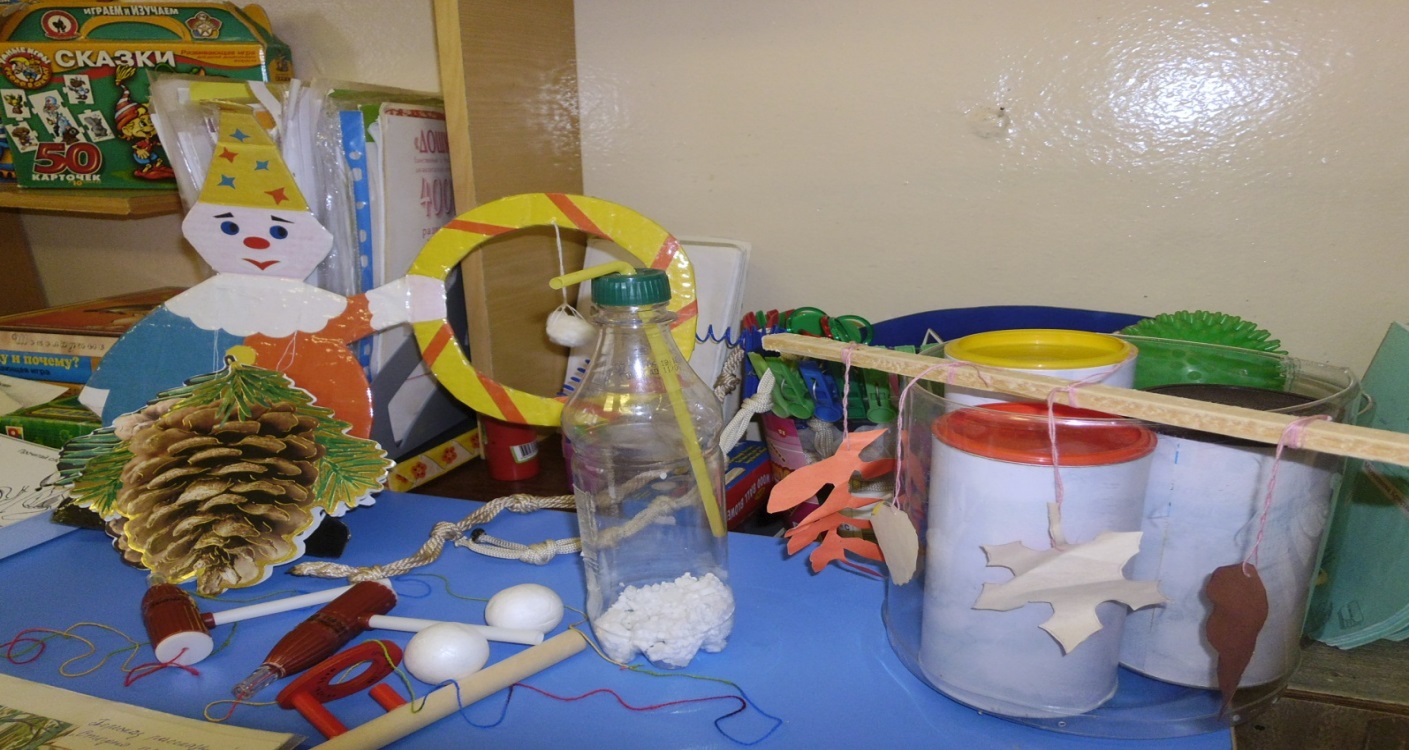 4.Центр методического и игрового сопровожденияОна представлена разнообразными стеллажами, в которых находится методическая литература, наглядно-дидактический материал по обследованию и развитию основных компонентов речи, дидактические игры и игрушки.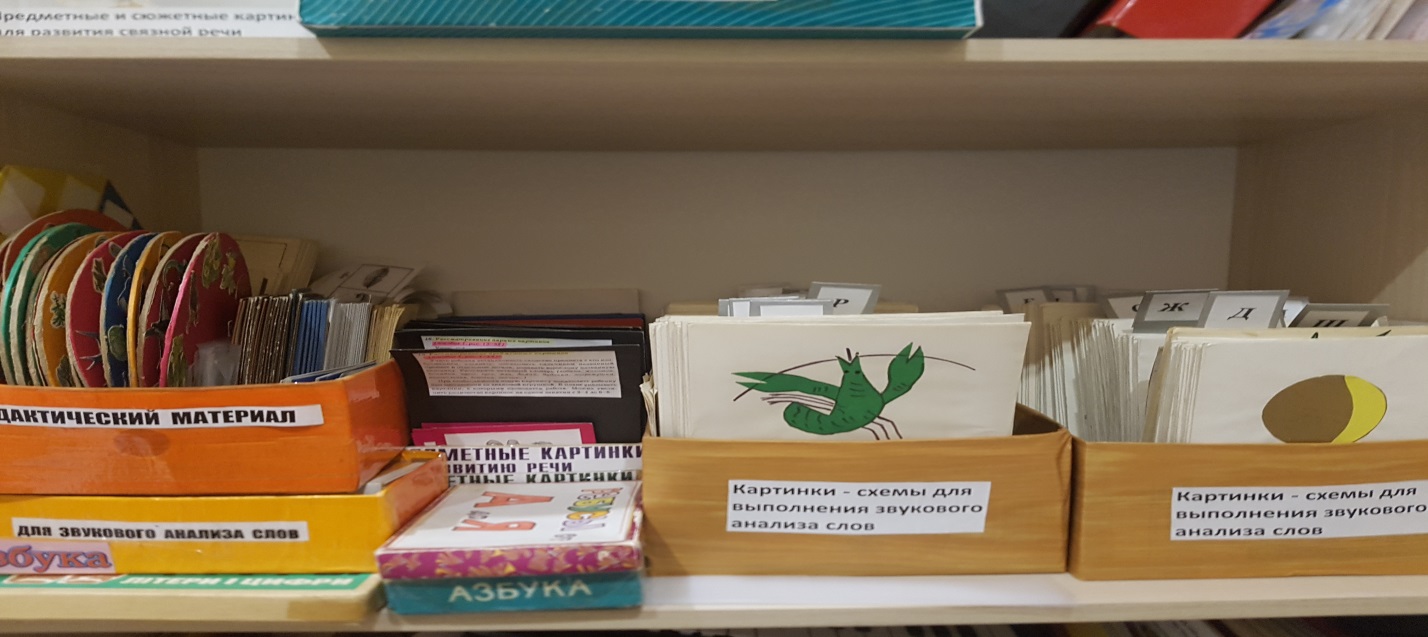 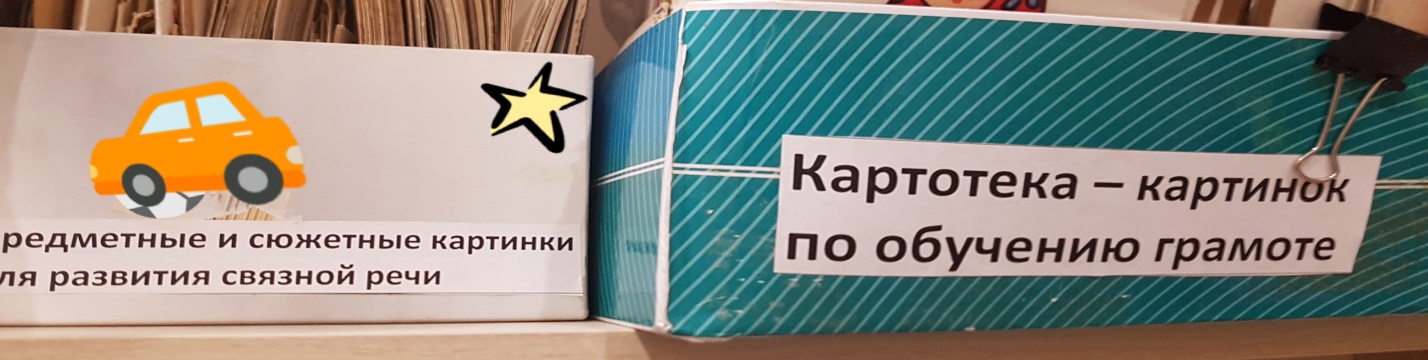 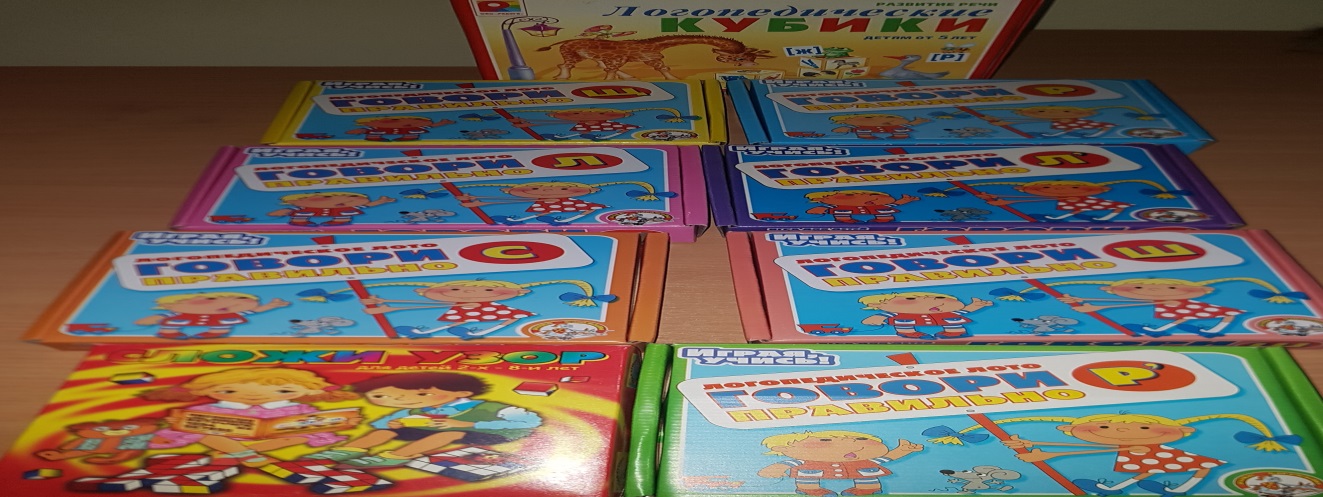 5.Информационный центр для родителей и педагоговНаглядно-информационный материал для консультаций располагается на стенде рядом с кабинетом, так и в раздевалках групп, где находятся папки-передвижки со сведениями по развитию и коррекции речи.  Материал периодически обновляется.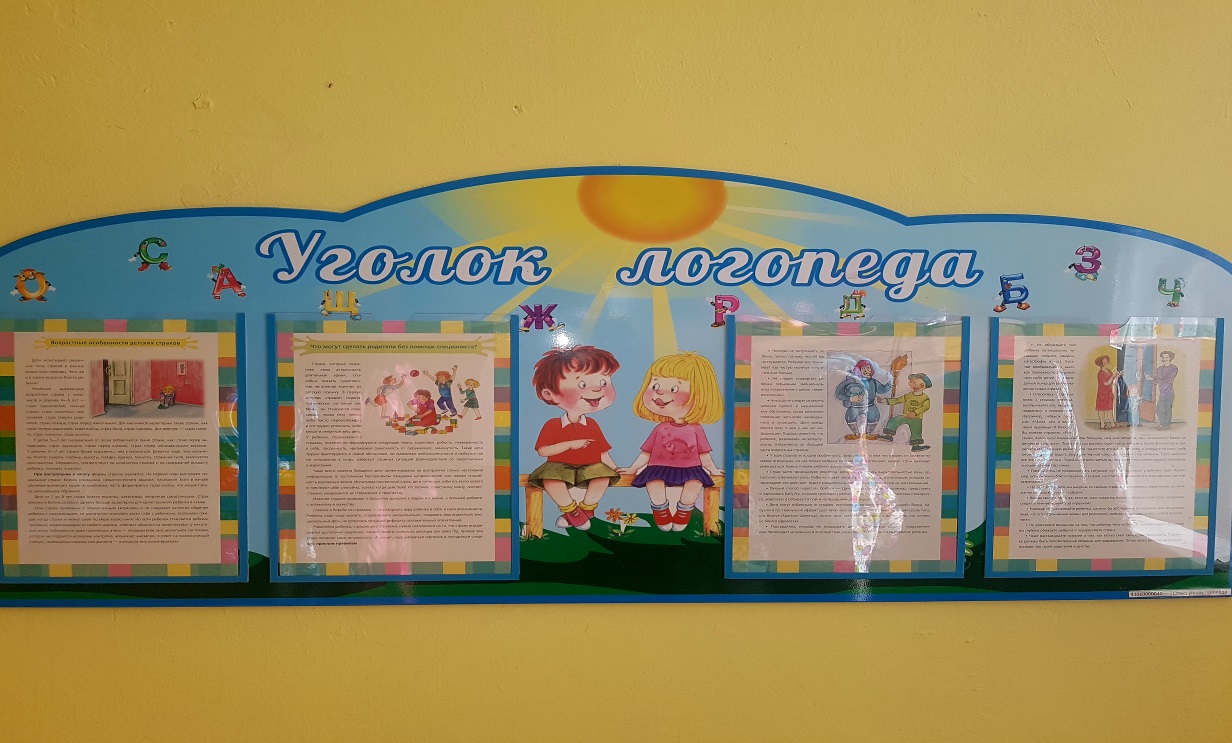 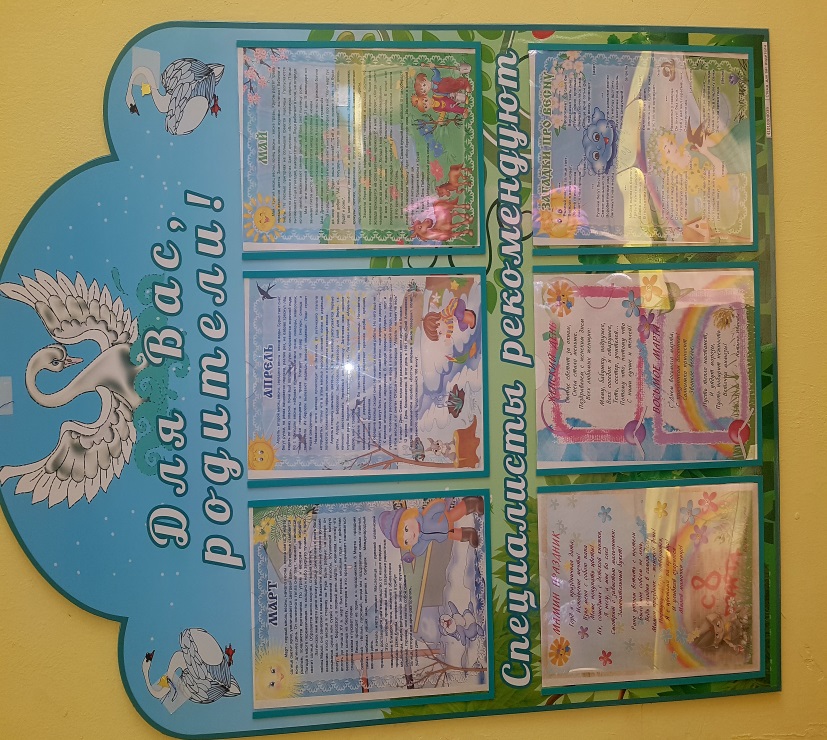 6.Центр ИКТНоутбук постоянно использую в своей работе с детьми, родителями и педагогами.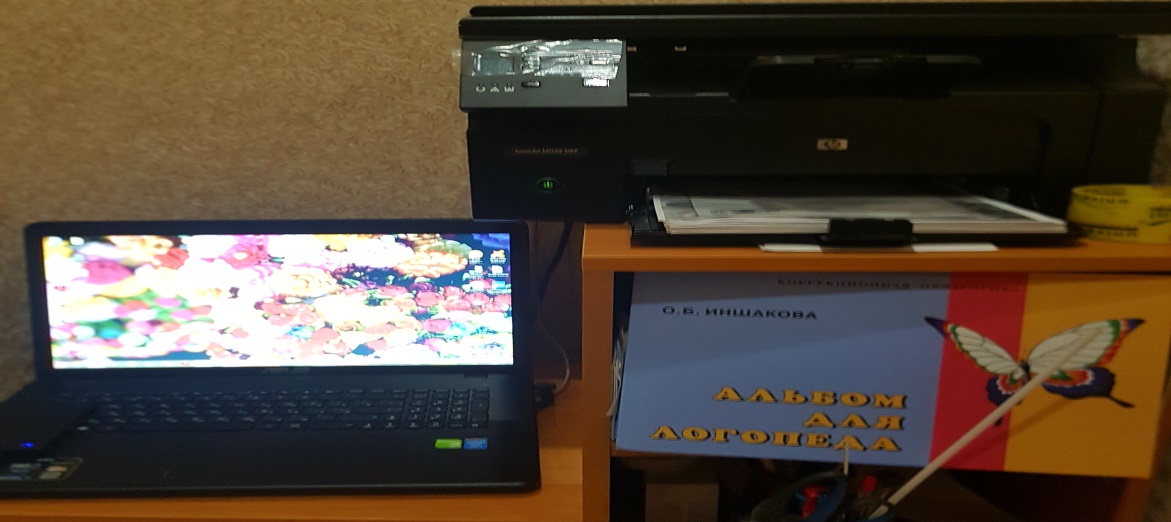 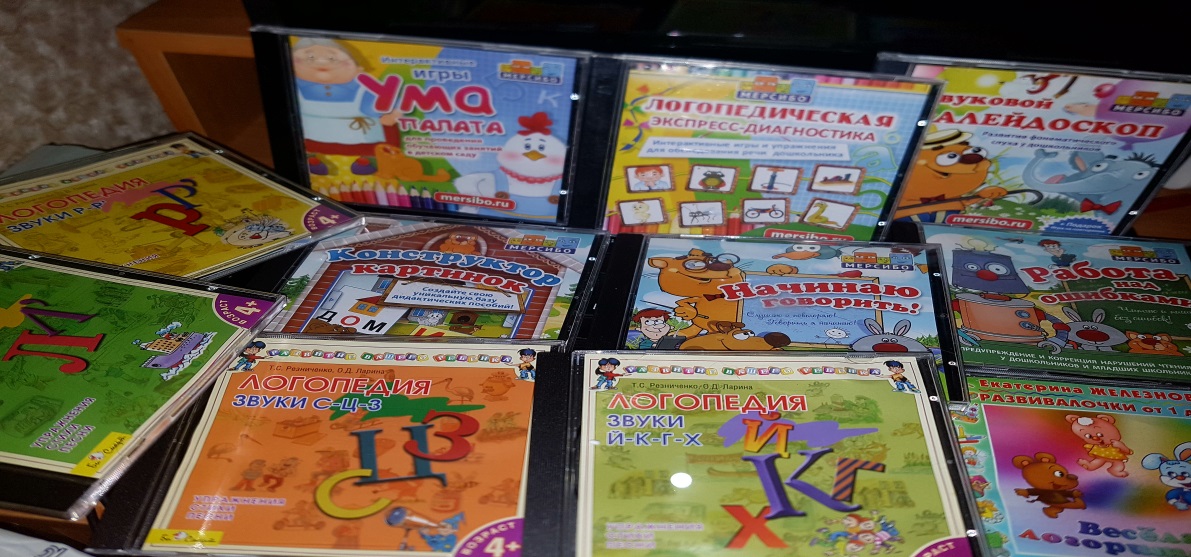 Оборудование и освещение кабинета  соответствует требованиям  Сан ПиНа. Созданная предметно-развивающая среда кабинета учитывает уровень развития, возраст детей и их гендерную специфику и обеспечивает разностороннее развитие детей, отвечает принципу целостности образовательного процесса. Имеется паспорт кабинета